CENTRAL OHIO TECHNICAL COLLEGEACADEMIC PROGRAM REVIEW QUESTIONS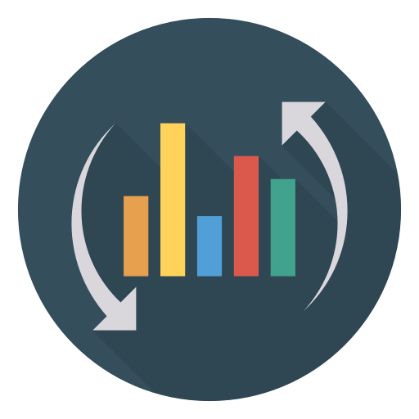 The Mission of Central Ohio Technical College:To meet the technical education and training needs of students and employers in the area.The Vision of Central Ohio Technical College:To help our students build successful futures by engaging with our industries, communities, and employers to uncover opportunities that will address workforce needs, positively influence communities, and impact lives for decades to come.Revised January 2019Data entered January 2021, Office of Institutional Research and EffectivenessQUESTIONS about any of the data found in this report may be sent to COTCIRE@COTC.EDU.The purpose of COTC’s academic program review is to engage faculty, academic deans, college administrators, and other key stakeholders in an objective, holistic, and strategic evaluation of the unit with the goal of maximizing student success and community economic development through continuous quality improvement, collaboration inside and outside the institution, and informed decision-making.Successful reviews will identify and celebrate strengths of the academic unit while simultaneously unearthing barriers to meeting strategic goals which may be alleviated with internal process revisions, administrative policy review, institutional support, or other solutions. In addition, successful reviews will evaluate opportunities in local labor markets and assist in determining advancements in related professional fields that may be incorporated in the curricula. Finally, a successful review will cover external obstacles impacting the ability for the academic program to fulfill its mission.COTC’s academic program review process is designed to be a holistic evaluation of the state of the academic program with the result of the processes being a functioning document that provides the unit a guiding, strategic framework meant to reinforce ongoing activities.COTC’s academic program review process is designed to intentionally align with ongoing institutional priorities and activities of the academic unit, such as reporting to accreditors or state agencies, in order to maximize the benefit to academic programs, provide support for college initiatives, reduce the time of report development for faculty and staff, and enhance collaboration across the institution.Data are embedded within this academic program review questionnaire and directly associate with the stated questions. Faculty, academic deans, business analysts, institutional research analysts, and other key stakeholders will be engaged throughout the process to ensure collaboration and informed decision-making.The Higher Learning Commission, COTC’s regional accreditor, includes criteria related to academic program review in their assurance oversight of institutions which includes:Criterion 4. Teaching and Learning: Evaluation and Improvement. Core Component 4.A.1. The institution maintains a practice of regular program reviews and acts upon the findings.Criterion 4. Teaching and Learning: Evaluation and Improvement. Core Component 4.C.2. The institution collects and analyzes information on student retention, persistence, and completion of its programs.Criterion 5. Resources, Planning, and Institutional Effectiveness. Core Component 5.C.2. The institution links its processes for assessment of student learning, evaluation of operations, planning, and budgeting.All programs will present their assessment (Questions 11 & 12) and operational plan (Question #21) at the Assessment Roundtable at the end of the spring semester.Explain why the College offers the degree and/or certificateIn your explanation, be sure to notethe types of students served by the program (e.g., transfer students, students seeking local employment, tech prep students, displaced workers, and so on),the ways in which the program serves employers and/or the local community,the alignment of the program’s mission and vision with those of the College, andthe extent to which the program helps to advance the goals outlined in the College's Strategic Plan.See Tables 1 and 2 for data relevant to answering these questions.Response:Graduate Post-COTC ActivitiesIn the last five years, how many of the graduates:found full-time employment related to the degree or certificate that they had earned at COTC?found part-time employment related to the degree or certificate that they had earned at the College? found part-time or full-time employment unrelated to the degree or certificate that they had earned at the College? transferred to a four-year school to complete a baccalaureate degree? See Table 3 for data relevant to answering these questions.In addition, indicate how many of the students who did not graduate transfer to a four-year school to complete a bachelor’s degree.See Table 4 for data relevant to answering this question.Describe and analyze any patterns or anomalies that you notice when you review the above data. What do you make of these patterns or anomalies? What actions should be taken for Continuous Quality Improvement (CQI)? How is this addressed in the assessment plan?EnrollmentDescribe and analyze any patterns or anomalies noticed when reviewing the enrollment data for degree and certificate seeking students only. How are these addressed in the assessment plan?See Tables 1-3 for data relevant to answering these questions.Graduate OutcomesDuring the past five years:how many students who started in the program attained completion?how many students started but did not (yet) finish?Describe and analyze any patterns or anomalies noticed with respect to these completion numbers. How have these been addressed in the program assessment plan?See Table 4 for data relevant to answering these questions.Response:Full-Time FacultyHow many full-time faculty teach in the program? Part-Time Faculty How many part-time faculty teach in the program, and what proportion of total sections of coursework did part-time faculty teach during the past academic year?See Table 5 for data relevant to answering these questions.Staffing DiscussionConsidering factors such as faculty areas of expertise, the need for specific area expertise, and the present and projected needs of business and industry, please explain whether or not the program has sufficient full-time and part-time faculty. Response:Program CostsWhat was the total cost of program/department during the past academic year?the total salary and benefits expenditure for full-and part-time faculty;the total operating budget expenditure; andthe total of any additional costs (off-site facilities used primarily by the program; instructional equipment procured for the program; capital outlay for the program).See Table 6 for data relevant to answering these questions.Operating BudgetDoes the program have the operating budget that it needs to have? Provide relevant, specific examples and evidence. Budget DiscussionDoes the College provide adequate support for the program (financially, administratively, and so on)? Provide relevant, specific examples and evidence.Response:  Student Learning AssessmentList the student learning outcomes for the program and explain how students demonstrate competence with respect to these outcomes. Be sure to describe the measures and analysis used in the assessment process. In addition, indicate, quantitatively, the student success rates for the student learning outcomes (e.g., “89% of the students successfully demonstrated competence for Student Learning Outcome #1”).Attach a summary of assessment plans and reports for the past five years, along with the follow-up actions taken as a result of identifying student learning gaps. A comprehensive assessment plan may be submitted in lieu of a narrative to show data over past five years.See Table 7 for data relevant to answering these questions. Assessment Planning and DiscussionUsing the past five-years’ assessment plans explain how and to what extent course- and program-level assessment has led to changes. How have faculty teaching or programmatic strategies changed in light of the information gleaned from course- and program-level assessments?Response: Faculty Engagement in Curriculum and AssessmentExplain part-time faculty engagement in curriculum and assessment work pertaining to the program/department. Faculty Engagement in Student RecruitmentExplain faculty engagement in recruiting students (e.g., visiting high schools and career centers, giving presentations to community groups, etc.). Provide examples. Faculty Engagement in Student RetentionExplain the program’s engagement in retaining students in college (e.g., engaging in academic intervention, advising, etc.).  Response:  Faculty Professional DevelopmentDiscuss professional development activities of the program/department faculty.Response: Supporting the College’s MissionExplain how the program assists COTC in becoming the #1 technical college in the state.Response: Labor Market DataProvide evidence, per regional, state, and national labor data, to support the degree and/or certificate.  Please include employment, change in employment percent, projected openings, and median wage for each respective position related to the plan of study being reviewed.See Tables 8-10 for data relevant to answering these questions.Response: Program JustificationWhat justifies the degree being offered? Be sure to cite specific, relevant evidence in support of your claims.  Program ChangesWhat changes should be made in order to strengthen the degree? Be sure to reference information provided in responses to the above items.Response: Operational PlanGiven that the information requested during this review process is intended to be meaningful and useful for the purpose of continuous quality improvement of the program, prepare a workable, yearlong follow-up operational plan that will help ensure this continuous quality improvement.This operational plan should indicate:specific activities and their reason for being undertaken,the names of persons responsible for overseeing an activity,the nature of the specified deliverables, andthe timelines for completion of the activities. CommentsPlease provide any other information or comments that are relevant to this review. Response:Data Reference TablesTable 1: [PROGRAM ID]: Traditional Student Demographics* Hispanic/Latino, Black, Native American** <12 Semester-Registered Credit*** ≥12 Semester-Registered Credits**** <31 Total Completed Credits (any subject)***** ≥31 Total Completed Credits (any subject)# Includes both first-time and transfer students new to COTC in the reported semesterSSI = State Share of Instruction, the State’s mechanism for distributing public dollars to institutions; Demographics marked “SSI” are included in some aspects of calculating subsidy.First-Time College & Transfer Student (Admissions) = Code applied to record at time of student entrance to the institution defining prior college attendance on transcript.Data sourced from 15th Day Demographics, Admissions, and HC-FTE Reports.Percentages may not equal 100% due to rounding.Table 2: [PROGRAM ID]: College Credit Plus High School OptionsSum of options may exceed unduplicated count due to students enrolled between options.CCP-A = At HS with HS InstructorCCP-B = At HS with COTC InstructorCCP-C = At COTC with COTC InstructorData sourced from 15th Day HC-FTE Reports.Table 3: [PROGRAM ID]: Completion, Employment, and Transfer** Full- or Part-Time at the 6-month point after certificate/degree completion.COTC’s Office of Career Development manages the Graduate Follow-up Survey and reports an aggregate figure for employed full- or part-time. The survey is administered to graduate classes 6-months after degree/certificate completion and can be thought of as “first destination” as it attempts to gauge employment immediately following credential completion.The “employed” count and rate is based on survey respondents, only, and not the total graduates count.Employed in/out of field is based on survey respondents, only.The “transferred to complete a bachelor’s degree” count and rate is based on the total graduates as records can be retrieved from the National Student Clearinghouse – Student Tracker independent of graduate surveying. Records as of autumn 2020 and are cumulative, meaning that earlier cohorts have had more time to transfer and finish a bachelor’s degree than later cohorts. The figure excludes those who have transferred but not completed at least a bachelor’s degree. Table 4: [PROGRAM ID]: Cohort Completion Rates* Cohort Headcount is a subset of term-enrollees; Only those students who started at COTC in the term being analyzed for the specific 	program being analyzed. This excludes students with past enrollments at COTC in the program or any other program so that true 	completion rates can be evaluated.** A common measure for 2-year institutions, the 3-Year Program Completion Rate, also known as the 150% Graduation Rate, divides the number of students who graduated from the specific program within 3-years of their start term by the starting Cohort Headcount.*** Autumn 2016 Cohort is the latest starting cohort to have 3-years for evaluation.~ Age at Cohort Start; Based on State Share of Instruction (SSI) category. See Q1 footnotes for SSI definition.^ Based on State Share of Instruction (SSI) category of Hispanic/Latino, Black, Native American. See Q1 footnotes for SSI definition.# Earlier cohorts of students have had more time than later cohort to finish programs. Includes any/all degree/certificates. Source: Cohort Retention and Completion by Program.` PELL-eligible on record for any time at COTC; Utilized in SSI. See Q1 footnotes for SSI definition.Non-graduates are defined as having not completed any program at COTC and not registered for any future semester at COTC; Data sourced from National Student Clearinghouse – Student Tracker as of December 2019. Rate is calculated by dividing the number of bachelor’s degree completers by the cohort headcount less the All-Time Completers; Data sourced from Graduate Cohort Completion Rates Tables.Table 5: Faculty and Section Data: Computer Information Technology Courses [PROGRAM SUBJECT]* Total faculty, sections, and credits include any sections taught in the high school with high school adjunct instructors for the specified 	academic program course subject code** Enrollments times Course Minimum Credits~ Total Enrollments is a duplicated headcount (i.e. seats occupied) and counts each student each time they’re enrolled in a section of the 	specified subject^ Average Enrollment per Section = Total Enrollments ÷ Total Sections Taught` Sum of FT and PT sections may exceed total due to > 1 instructor per section`` Sum of FT and PT credits may exceed total due to > 1 instructor per sectionCourse enrollments include student both in- and out-of the specified programAll data include College Credit Plus in addition to regular COTC offeringsSourced from ODHE-HEI Section Taught filesTable 6: [PROGRAM TITLE] Gross Margin Index (GMI), FY 2020Narrative for the Gross Margin Index (GMI) Comparison for FY 2020The basis for this comparison is the actual enrollment and associated financial data of the course clusters and programs recognized within [PROGRAM TITLE] of Central Ohio Technical College for FY 2020. This comparison shows the relationship of the data between the academic program, academic division and the institution as a whole. Listed below are descriptions of the individual components of the presentation. State Subsidy: This calculation multiplies the annualized subsidy eligible FTE by the model cost reimbursement level identified within the Ohio Board of Regents State Share of Instruction formula. Tuition: This calculation multiplies the annualized subsidy eligible FTE by the per FTE institutional average rate of tuition and fees for FY 2020. Direct Expenses: These figures are taken from the financial data used in preparation of the FY 2020 financial statements and represent the direct expenses related to the academic department or program including faculty costs, student wages, supplies, travel, non-capitalized equipment, etc. Overhead: These figures represent all other institutional costs of the institution for FY 2020 and for this presentation are spread back to all academic departments based on an aggregate total calculation of 112% of total direct instructional expenses. These costs include unallocated instruction, academic support, student services, institutional support, and facilities. The overhead rate does not include any depreciation or capital project costs. Gross Margin Index: The GMI is calculated by dividing direct revenue by direct expense and represents the academic program’s ability to cover direct departmental costs as well as contribute to the overall indirect expenses of the institution.Table 7: [PROGRAM SUBJECT] Outcomes* Enrollments are a duplicated count of all students on the semester 15th day (i.e. seats occupied at census); A student is counted in each 	course they’re enrolled; Students both in- and out-of program are included; College Credit Plus is included along with regular COTC 	offerings** Academic year is Summer-Autumn-Spring^ “Success” is defined as course grade of “C or Better (or S)” and the rate is calculated by dividing the total number of “C or Better (or S)” 	grades by the number of retained studentsSourced from Enrollments and Course-Success by Subject[PROGRAM TITLE] Supply-Demand DataCompletions and Industry & Occupational Projections, OHIO, 2018-2028[PROGRAM ID & TITLE]	CIP: 	SOC:Table 8: Supply IndicatorsTable 9: Institutions Producing Associate Degrees	COTC Market Share of Associate Degree Graduates:		2014-15 = 		2015-16 = 		2016-17 = 		2017-18 = 		2018-19 = Table 10: Demand Indicators- Source: Integrated Postsecondary Education Data System (IPEDS) Program Completions, 2014-15 to 2018-19- Source: Economic Development and Employer Planning System (EDEPS) via U.S. Department of Labor, Bureau of Labor Statistics (USDOL-BLS), Occupational Characteristics, Ohio, 2018-2028Additional DataTable 11: [PROGRAM ID]: Term-to-Term Retention of Students* This is the same start cohort as seen under the graduation rates section (Q4).** Completing a credential prior to the retention point can explain why a student didn’t return.*** Based on census capture.Review Year: 2020-2021Academic Program Title (CIP): Lead Reviewer (Title):16AU17AU18AU19AU20AUTotal Degree-SeekingUnder 25 YearsOver 25 Years (SSI)MaleFemaleWhiteBlackHispanic or LatinoAsianUnknown RaceTwo or More RacesUnderrepresented Minority (SSI)*Part-Time**Full-Time***Average Registered CreditsFirst-Year****Second-Year*****First-Time College Student (Admissions)Transfer Student (Admissions)New Entering Student @ COTC#Continuing from Last 2 SemestersReturning from Beyond 2 SemestersLicking CountyKnox CountyCoshocton CountyFranklin CountyAll Other Counties16AU17AU18AU19AU20AUTotal Non-Degree/CertificateCCP-ACCP-BCCP-C2014-152015-162016-172017-182018-19Total GradsSurvey RespondentsEmployed**Field Related to DegreeField Unrelated to DegreeTransferred, Completed Bach13AU14AU15AU16AU17AU***Cohort Headcount*3-Year Program Completion Rate**Male (% of cohort)Male 3-Year Rate (%)Female (% of cohort)Female 3-Year Rate (%)Under 25 Years~ (% of cohort)Under 25 3-Year Rate (%)Over 25 Years~ (% of cohort)Over 25 3-Year Rate (%)White (% of cohort)White 3-Year Rate (%)Underrepresented Minority (SSI)^ Underrepresented Minority 3-Year Rate (%)PELL-eligible (% of cohort)`PELL-eligible 3-Year Rate (%)Non-PELL (% of cohort)Non-PELL 3-Year Rate (%)Completions past 3-Years (same program)All Non-Completers (same program)All-Time Completion Rate (any program)#Non-Graduate, Completed Bachelor’s Degree16AU17AU18AU19AU20AUTotal Teaching Faculty*Total Sections TaughtTotal Credits Taught**Total Enrollments~Average Enrollment per Section^Full-Time FacultyFull-Time Sections`Full-Time Credits``Part-Time FacultyPart-Time Sections`Part-Time Credits``2015-16**2016-172017-182018-192019-20Enrollments*Withdraws RateRetention RateSubject Overall Success Rate^Physical Course EnrollmentsPhysical Course Withdraw RatePhysical Course Retention RatePhysical Course Success RateOnline Course EnrollmentsOnline Course Withdraw RateOnline Course Retention RateOnline Course Success Rate100-Level Enrollments100-Level Withdraw Rate100-Level Retention Rate100-Level Success Rate200-Level Enrollments200-Level Withdraw Rate200-Level Retention Rate200-Level Success RateSEE ADDITIONAL SPREADSHEET FOR COURSE-BY-COURSE DATASEE ADDITIONAL SPREADSHEET FOR COURSE-BY-COURSE DATASEE ADDITIONAL SPREADSHEET FOR COURSE-BY-COURSE DATASEE ADDITIONAL SPREADSHEET FOR COURSE-BY-COURSE DATASEE ADDITIONAL SPREADSHEET FOR COURSE-BY-COURSE DATASEE ADDITIONAL SPREADSHEET FOR COURSE-BY-COURSE DATAProgram Completers by Degree Level (2018 - 2019)     OhioProgram Completers by Degree Level (2018 - 2019)     OhioProgram Completers by Degree Level (2018 - 2019)     OhioProgram Completers by Degree Level (2018 - 2019)     OhioProgram Completers by Degree Level (2018 - 2019)     OhioProgram Completers by Degree Level (2018 - 2019)     OhioProgram Completers by Degree Level (2018 - 2019)     OhioProgram Completers by Degree Level (2018 - 2019)     OhioProgram Completers by Degree Level (2018 - 2019)     OhioProgram Completers by Degree Level (2018 - 2019)     OhioProgram Completers by Degree Level (2018 - 2019)     OhioProgram Completers by Degree Level (2018 - 2019)     OhioCIP CodeProgram TitleCert1Cert2AsscAssc+BachCertBMastCertMDoctTotal[PROGRAM CIP & TITLE] (Ohio)[PROGRAM CIP & TITLE] (Ohio)[PROGRAM CIP & TITLE] (Ohio)[PROGRAM CIP & TITLE] (Ohio)[PROGRAM CIP & TITLE] (Ohio)[PROGRAM CIP & TITLE] (Ohio)[PROGRAM CIP & TITLE] (Ohio)[PROGRAM CIP & TITLE] (Ohio)[PROGRAM CIP & TITLE] (Ohio)[PROGRAM CIP & TITLE] (Ohio)[PROGRAM CIP & TITLE] (Ohio)[PROGRAM CIP & TITLE] (Ohio)[PROGRAM CIP & TITLE] (Ohio)[PROGRAM CIP & TITLE] (Ohio)[PROGRAM CIP & TITLE] (Ohio)[PROGRAM CIP & TITLE] (Ohio)[PROGRAM CIP & TITLE] (Ohio)Market ShareProgram CompletersProgram CompletersProgram CompletersProgram CompletersProgram CompletersProgram CompletersProgram CompletersProgram CompletersProgram CompletersProgram CompletersProgram CompletersProgram CompletersProgram CompletersProgram CompletersProgram Completers2014-152014-152014-152015-162015-162015-162016-172016-172016-172017-182017-182017-182018-192018-192018-19InstitutionMWTotalMWTotalMWTotalMWTotalMWTotalAssociate's degreeAssociate's degreeAssociate's degreeAssociate's degreeAssociate's degreeAssociate's degreeAssociate's degreeAssociate's degreeAssociate's degreeAssociate's degreeAssociate's degreeAssociate's degreeAssociate's degreeAssociate's degreeAssociate's degreeAssociate's degreeAssociate's degreeOhioOhioUnited StatesUnited StatesUnited StatesUnited StatesSOC CodeOccupationGrowth Rate
2018-28Median Annual
WageTypical EducationWork ExperienceTypical TrainingPct Self
EmplOccupational Projections      OhioOccupational Projections      OhioOccupational Projections      OhioOccupational Projections      OhioOccupational Projections      OhioOccupational Projections      OhioOccupational Projections      OhioEmploymentEmploymentChange 2018-28Change 2018-28AverageSOC CodeOccupationBase 2018Proj 2028NumberPercentAnnual OpeningsWage Trends (Median)      OhioWage Trends (Median)      OhioWage Trends (Median)      OhioWage Trends (Median)      OhioWage Trends (Median)      OhioWage Trends (Median)      OhioWage Trends (Median)      OhioWage Trends (Median)      OhioMedian Annual WageMedian Annual WageMedian Annual WageMedian Annual WageMedian Annual WageChangeSOC CodeOccupation201520162017201820192015 to 2019Benchmarks for Wage Trends
(all occupations)20152016201720182019Change
2015 to 2019Ohio Median Wage$35,030$35,760$36,500$37,360$38,56010.1% Ohio Mean Wage$44,750$45,930$46,950$48,220$49,43010.5%Ohio Mean Wage RSE0.5%0.5%0.6%0.5%0.5%National Median Wage$36,200$37,040$37,690$38,640$39,81010.0%National Mean Wage$48,320$49,630$50,620$51,960$53,49010.7%National Mean Wage RSE0.1%0.1%0.1%0.1%0.1%National Consumer Price Index C-CPI-U135.4136.6139.0141.8144.06.4%15AU16AU17AU18AU19AUStarting Cohort*Graduated Prior to Remeasure**Returned Next Spring (any program)***Returned Next Spring (study program)***Graduated Prior to Remeasure**Returned Next Autumn (any program)***Returned Next Autumn (study program)***